ЛИТОВЕЗЬКА    СІЛЬСЬКА РАДАВОЛИНСЬКА ОБЛАСТЬШоста   сесія  восьмого скликанняР І Ш Е Н Н ЯВід 19 березня 2021 року                с.Литовеж                                 № 6/1Про затвердження порядку денногошостої сесії  Литовезької сільської ради    Відповідно до п.14 ст.46 Закону України  «Про місцеве самоврядування в Україні », Литовезька сільська рада ВИРІШИЛА:   Затвердити для розгляду шостої сесії Литовезької  сільської ради восьмого скликання такий                                              Порядок денний:1.Про затвердження порядку денного  шостої  сесії   Литовезької сільської ради восьмого скликання.Доповідач: О.Л.Касянчук – сільський голова.2. Про приєднання до місцевої асоціації органів місцевого самоврядування Волинської області «ВОЛИНСЬКА ЕКОНОМІЧНА ЛІГА»Доповідач: О.Л.Касянчук – сільський голова.3. Про затвердження кошторисної заробітної плати,  що застосовується при визначенні вартості робіт  по будівництву, реконструкції та капітальному ремонту  об’єктів в межах Литовезької сільської ради при використанні коштів сільського бюджету на 2021 рік.Доповідач: Б.Є.Кирпичов – начальник відділу земельних відносин, комунальної власності, містобудування, архітектури, соціально-економічного розвитку та інвестицій.4.Про затвердження Програми  покращення функціонування Центру обслуговування платників Іваничівської  ДПІ  Головного  управління  ДПСу Волинській області на 2021 -2022 роки.Доповідач: М.М.Жукова – секретар Литовезької сільської ради. 5. Про затвердження актів приймання-передачі.Доповідач: О.Л.Касянчук – сільський голова.6. Про внесення змін до рішення Литовезької сільської ради № 4/11 від23.12.2020 року «Про затвердження структури та штатного розпису  апарату Литовезької сільської ради.»Доповідач:О.Л.Касянчук – сільський голова.7.Про створення Служби у справах дітей Литовезької сільської ради, затвердження Положення про Службу у справах дітей Литовезької сільської ради та вжиття заході щодо його державної реєстраціїДоповідач: О.О. Пашко – начальник служби у справах дітей.8.Про затвердження технічної документації із землеустрою щодо встановлення (відновлення) меж земельної ділянки в натурі (на місцевості)гр. Редьці Н.П. для будівництва та обслуговування житлового будинку, господарських будівель і споруд в межах с.Заставне.Доповідач: Б.Є.Кирпичов – начальник відділу земельних відносин, комунальної власності, містобудування, архітектури, соціально-економічного розвитку та інвестицій9.Про затвердження технічної документації із землеустрою щодо встановлення (відновлення) меж земельної ділянки в натурі (на місцевості)гр. Киці В.В. для будівництва та обслуговування житлового будинку, господарських будівель і споруд в межах с.Біличі Доповідач: Б.Є.Кирпичов – начальник відділу земельних відносин, комунальної власності, містобудування, архітектури, соціально-економічного розвитку та інвестицій10.Про затвердження технічної документації із землеустрою щодо встановлення (відновлення) меж земельної ділянки в натурі (на місцевості)гр. Друць Г.В. для ведення особистого селянського в межах с.Заставне.Доповідач: Б.Є.Кирпичов – начальник відділу земельних відносин, комунальної власності, містобудування, архітектури, соціально-економічного розвитку та інвестицій.11.Про затвердження технічної документації із землеустрою щодо встановлення (відновлення) меж земельної ділянки в натурі (на місцевості)гр. Друць Г.В. для будівництва та обслуговування житлового будинку, господарських будівель і споруд в межах с.ЗаставнеДоповідач: Б.Є.Кирпичов – начальник відділу земельних відносин, комунальної власності, містобудування, архітектури, соціально-економічного розвитку та інвестицій12.Про затвердження технічної документації із землеустрою щодо встановлення (відновлення) меж земельної ділянки в натурі (на місцевості) гр. Андрієць В.Ф. для будівництва та обслуговування житлового будинку, господарських будівель і споруд в межах с.Заставне.Доповідач: Б.Є.Кирпичов – начальник відділу земельних відносин, комунальної власності, містобудування, архітектури, соціально-економічного розвитку та інвестицій13.Про затвердження технічної документації із землеустрою щодо встановлення (відновлення) меж земельної ділянки в натурі (на місцевості) гр. Редьці Н.П. для ведення особистого селянського господарства  в межах с.Заставне.Доповідач: Б.Є.Кирпичов – начальник відділу земельних відносин, комунальної власності, містобудування, архітектури, соціально-економічного розвитку та інвестицій.14.Про затвердження технічної документації із   землеустрою   щодо поділу  земельної ділянки комунальної власності на території  Литовезької сільської радиДоповідач: Б.Є.Кирпичов – начальник відділу земельних відносин, комунальної власності, містобудування, архітектури, соціально-економічного розвитку та інвестицій15.Про затвердження проекту землеустрою щодо відведення  земельної ділянки у власність гр. Трофимюку А.Ю. для індивідуального садівництва за межами с.Литовеж.Доповідач: Б.Є.Кирпичов – начальник відділу земельних відносин, комунальної власності, містобудування, архітектури, соціально-економічного розвитку та інвестицій16.Про затвердження проекту землеустрою щодо відведення  земельної ділянки у власність гр. Сульжук О.В. для індивідуального садівництва за межами с.Литовеж.Доповідач: Б.Є.Кирпичов – начальник відділу земельних відносин, комунальної власності, містобудування, архітектури, соціально-економічного розвитку та інвестицій17.Про затвердження проекту землеустрою щодо відведення  земельної ділянки у власність гр. Конон М.В. для індивідуального садівництва в межах с.БіличіДоповідач: Б.Є.Кирпичов – начальник відділу земельних відносин, комунальної власності, містобудування, архітектури, соціально-економічного розвитку та інвестицій18.Про затвердження проекту землеустрою щодо відведення  земельної ділянки у власність гр. Царику П.В. для ведення особистого селянського господарства за межами с.Заставне.Доповідач: Б.Є.Кирпичов – начальник відділу земельних відносин, комунальної власності, містобудування, архітектури, соціально-економічного розвитку та інвестицій19.Про затвердження проекту землеустрою щодо відведення  земельної ділянки у власність гр. Торчило Д.М. для ведення особистого селянського господарства за межами с.Литовеж.Доповідач: Б.Є.Кирпичов – начальник відділу земельних відносин, комунальної власності, містобудування, архітектури, соціально-економічного розвитку та інвестицій.20.Про затвердження проекту землеустрою щодо відведення  земельної ділянки у власність гр. Топилу О.А. для ведення особистого селянського господарства за межами с.Литовеж.Доповідач: Б.Є.Кирпичов – начальник відділу земельних відносин, комунальної власності, містобудування, архітектури, соціально-економічного розвитку та інвестицій.21.Про затвердження проекту землеустрою щодо відведення  земельної ділянки у власність гр. Тимчуку Р.Б. для ведення особистого селянського господарства за межами с.Литовеж.Доповідач: Б.Є.Кирпичов – начальник відділу земельних відносин, комунальної власності, містобудування, архітектури, соціально-економічного розвитку та інвестицій.22.Про затвердження проекту землеустрою щодо відведення  земельної ділянки у власність гр. Стузі Л.М. для ведення особистого селянського господарства за межами с.Заболотці.Доповідач: Б.Є.Кирпичов – начальник відділу земельних відносин, комунальної власності, містобудування, архітектури, соціально-економічного розвитку та інвестицій.23.Про затвердження проекту землеустрою щодо відведення  земельної ділянки у власність гр. Пучковському І.В. для ведення особистого селянського господарства за межами с.Литовеж.Доповідач: Б.Є.Кирпичов – начальник відділу земельних відносин, комунальної власності, містобудування, архітектури, соціально-економічного розвитку та інвестицій24.Про затвердження проекту землеустрою щодо відведення  земельної ділянки у власність гр. Парій С.О. для ведення особистого селянського господарства за межами с.Литовеж.Доповідач: Б.Є.Кирпичов – начальник відділу земельних відносин, комунальної власності, містобудування, архітектури, соціально-економічного розвитку та інвестицій.25.Про затвердження проекту землеустрою щодо відведення  земельної ділянки у власність гр. Паньчук П.С. для ведення особистого селянського господарства за межами с.Біличі.Доповідач: Б.Є.Кирпичов – начальник відділу земельних відносин, комунальної власності, містобудування, архітектури, соціально-економічного розвитку та інвестицій.26.Про затвердження проекту землеустрою щодо відведення  земельної ділянки у власність гр. Марущак Б.Є. для ведення особистого селянського господарства в межах с.Заставне.Доповідач: Б.Є.Кирпичов – начальник відділу земельних відносин, комунальної власності, містобудування, архітектури, соціально-економічного розвитку та інвестицій.27.Про затвердження проекту землеустрою щодо відведення  земельної ділянки у власність гр. Малюху А.В. для ведення особистого селянського господарства за м Доповідач: Б.Є.Кирпичов – начальник відділу земельних відносин, комунальної власності, містобудування, архітектури, соціально-економічного розвитку та інвестицій.ежами с.Литовеж.28.Про затвердження проекту землеустрою щодо відведення  земельної ділянки у власність гр. Лукашуку О.Ю. для ведення особистого селянського господарства за межами с.Литовеж.Доповідач: Б.Є.Кирпичов – начальник відділу земельних відносин, комунальної власності, містобудування, архітектури, соціально-економічного розвитку та інвестицій.29.Про затвердження проекту землеустрою щодо відведення  земельної ділянки у власність гр. Куницькому І.Я. для ведення особистого селянського господарства за межами с.Литовеж.Доповідач: Б.Є.Кирпичов – начальник відділу земельних відносин, комунальної власності, містобудування, архітектури, соціально-економічного розвитку та інвестицій.30.Про затвердження проекту землеустрою щодо відведення  земельної ділянки у власність гр. Кузьмі О.М. для ведення особистого селянського господарства . в межах с.Біличі.Доповідач: Б.Є.Кирпичов – начальник відділу земельних відносин, комунальної власності, містобудування, архітектури, соціально-економічного розвитку та інвестицій.31. Про затвердження проекту землеустрою щодо відведення  земельної ділянки у власність гр. Конон Н.П. для ведення особистого селянського господарства в межах с.Біличі.Доповідач: Б.Є.Кирпичов – начальник відділу земельних відносин, комунальної власності, містобудування, архітектури, соціально-економічного розвитку та інвестицій.32.Про затвердження проекту землеустрою щодо відведення  земельної ділянки у власність гр. Конон М.В. для ведення особистого селянського господарства в межах с.Біличі.Доповідач: Б.Є.Кирпичов – начальник відділу земельних відносин, комунальної власності, містобудування, архітектури, соціально-економічного розвитку та інвестицій.33.Про затвердження проекту землеустрою щодо відведення  земельної ділянки у власність гр. Конон В.В. для ведення особистого селянського господарства в межах с.Біличі.Доповідач: Б.Є.Кирпичов – начальник відділу земельних відносин, комунальної власності, містобудування, архітектури, соціально-економічного розвитку та інвестицій.34.Про затвердження проекту землеустрою щодо відведення  земельної ділянки у власність гр. Кондратюку А.В. для ведення особистого селянського господарства за межами с.ЛитовежДоповідач: Б.Є.Кирпичов – начальник відділу земельних відносин, комунальної власності, містобудування, архітектури, соціально-економічного розвитку та інвестицій.35.Про затвердження проекту землеустрою щодо відведення  земельної ділянки у власність гр. Кіндратюку А.І. для ведення особистого селянського господарства за межами с.ЛитовежДоповідач: Б.Є.Кирпичов – начальник відділу земельних відносин, комунальної власності, містобудування, архітектури, соціально-економічного розвитку та інвестицій.36.Про затвердження проекту землеустрою щодо відведення  земельної ділянки у власність гр. Киці А.І. для ведення особистого селянського господарства . за межами с.БіличіДоповідач: Б.Є.Кирпичов – начальник відділу земельних відносин, комунальної власності, містобудування, архітектури, соціально-економічного розвитку та інвестицій.37.Про затвердження проекту землеустрою щодо відведення  земельної ділянки у власність гр. Кирпичовій І.О. для ведення особистого селянського господарства за межами с.ЛитовежДоповідач: Б.Є.Кирпичов – начальник відділу земельних відносин, комунальної власності, містобудування, архітектури, соціально-економічного розвитку та інвестицій.38.Про затвердження проекту землеустрою щодо відведення  земельної ділянки у власність гр. Ільчуку В.В. для ведення особистого селянського господарства за межами с.ЗаставнеДоповідач: Б.Є.Кирпичов – начальник відділу земельних відносин, комунальної власності, містобудування, архітектури, соціально-економічного розвитку та інвестицій.39.Про затвердження проекту землеустрою щодо відведення  земельної ділянки у власність гр. Заворотинському А.Д. для ведення особистого селянського господарства за межами с.ЛитовежДоповідач: Б.Є.Кирпичов – начальник відділу земельних відносин, комунальної власності, містобудування, архітектури, соціально-економічного розвитку та інвестицій.40.Про затвердження проекту землеустрою щодо відведення  земельної ділянки у власність гр. Гнєдову В.С. для ведення особистого селянського господарства за межами с.ЛитовежДоповідач: Б.Є.Кирпичов – начальник відділу земельних відносин, комунальної власності, містобудування, архітектури, соціально-економічного розвитку та інвестицій.41.Про затвердження проекту землеустрою щодо відведення  земельної ділянки у власність гр. Глушнюку С.О. для ведення особистого селянського господарства за межами с.ЛитовежДоповідач: Б.Є.Кирпичов – начальник відділу земельних відносин, комунальної власності, містобудування, архітектури, соціально-економічного розвитку та інвестицій.42.Про затвердження проекту землеустрою щодо відведення  земельної ділянки у власність гр. Глушнюк Т.М. для ведення особистого селянського господарства за межами с.ЛитовежДоповідач: Б.Є.Кирпичов – начальник відділу земельних відносин, комунальної власності, містобудування, архітектури, соціально-економічного розвитку та інвестицій.43.Про затвердження проекту землеустрою щодо відведення  земельної ділянки у власність гр. Власюку І.В. для ведення особистого селянського господарства за межами с.БіличіДоповідач: Б.Є.Кирпичов – начальник відділу земельних відносин, комунальної власності, містобудування, архітектури, соціально-економічного розвитку та інвестицій.44.Про затвердження проекту землеустрою щодо відведення  земельної ділянки у власність гр. Величку А.В. для ведення особистого селянського господарства за межами с.ЛитовежДоповідач: Б.Є.Кирпичов – начальник відділу земельних відносин, комунальної власності, містобудування, архітектури, соціально-економічного розвитку та інвестицій.45.Про затвердження проекту землеустрою щодо відведення  земельної ділянки у власність гр. Бутчак М.М. для ведення особистого селянського господарства в межах с.ЗаставнеДоповідач: Б.Є.Кирпичов – начальник відділу земельних відносин, комунальної власності, містобудування, архітектури, соціально-економічного розвитку та інвестицій.46.Про затвердження проекту землеустрою щодо відведення  земельної ділянки у власність гр. Буйвол М.П. для ведення особистого селянського господарства  в межах с.ЛитовежДоповідач: Б.Є.Кирпичов – начальник відділу земельних відносин, комунальної власності, містобудування, архітектури, соціально-економічного розвитку та інвестицій.47.Про затвердження проекту землеустрою щодо відведення  земельної ділянки Литовезькій сільській раді для забезпечення охорони об’єктів культурної спадщини (для обслуговування пам’ятки археології місцевого значення Городище «Гірка») за межами с.ЛитовежДоповідач: Б.Є.Кирпичов – начальник відділу земельних відносин, комунальної власності, містобудування, архітектури, соціально-економічного розвитку та інвестицій.48.Про відновлення меж земельної ділянки в натурі (на місцевості) кадастровим номерам 0721182400:05:000:0400 площею 7.6261 гаДоповідач: Б.Є.Кирпичов – начальник відділу земельних відносин, комунальної власності, містобудування, архітектури, соціально-економічного розвитку та інвестицій.49.Про відновлення меж земельної ділянки в натурі (на місцевості) кадастровим номерам 0721182200:04:000:0080 площею 0,5175 гаДоповідач: Б.Є.Кирпичов – начальник відділу земельних відносин, комунальної власності, містобудування, архітектури, соціально-економічного розвитку та інвестицій.50.Про вилучення земельної ділянкиДоповідач: Б.Є.Кирпичов – начальник відділу земельних відносин, комунальної власності, містобудування, архітектури, соціально-економічного розвитку та інвестицій.51.Про  підготовку лота для продажу права на оренду на земельних торгахДоповідач: Б.Є.Кирпичов – начальник відділу земельних відносин, комунальної власності, містобудування, архітектури, соціально-економічного розвитку та інвестицій.52.Про передачу земельної ділянки в оренду за межами с.ЗаболотціДоповідач: Б.Є.Кирпичов – начальник відділу земельних відносин, комунальної власності, містобудування, архітектури, соціально-економічного розвитку та інвестицій.53.Про надання дозволу на розробку проекту землеустрою щодо відведення земельної ділянки у власність гр. Якобчуку С.В. для ведення особистого селянського господарства за межами с.ЛитовежДоповідач: Б.Є.Кирпичов – начальник відділу земельних відносин, комунальної власності, містобудування, архітектури, соціально-економічного розвитку та інвестицій.54.Про надання дозволу на розробку проекту землеустрою щодо відведення земельної ділянки у власність гр. Щипі А.А. ведення особистого селянського господарства в межах с.БіличіДоповідач: Б.Є.Кирпичов – начальник відділу земельних відносин, комунальної власності, містобудування, архітектури, соціально-економічного розвитку та інвестицій.55.Про надання дозволу на розробку проекту землеустрою щодо відведення земельної ділянки у власність гр. Чернявській Т.З. для ведення особистого селянського господарства в межах с.ЛитовежДоповідач: Б.Є.Кирпичов – начальник відділу земельних відносин, комунальної власності, містобудування, архітектури, соціально-економічного розвитку та інвестицій.56.Про надання дозволу на розробку проекту землеустрою щодо відведення земельної ділянки у власність гр. Царику В.В. для ведення особистого селянського господарства в межах с.ЗаставнеДоповідач: Б.Є.Кирпичов – начальник відділу земельних відносин, комунальної власності, містобудування, архітектури, соціально-економічного розвитку та інвестицій.57.Про надання дозволу на розробку проекту землеустрою щодо відведення земельної ділянки у власність гр. Хановій Т.В. для індивідуального садівництва за межами с.ЛитовежДоповідач: Б.Є.Кирпичов – начальник відділу земельних відносин, комунальної власності, містобудування, архітектури, соціально-економічного розвитку та інвестицій.58.Про надання дозволу на розробку проекту землеустрою щодо відведення земельної ділянки у власність гр. Фіськовичу С.В. для ведення особистого селянського господарства за межами с.ЛитовежДоповідач: Б.Є.Кирпичов – начальник відділу земельних відносин, комунальної власності, містобудування, архітектури, соціально-економічного розвитку та інвестицій.59.Про надання дозволу на розробку проекту землеустрою щодо відведення земельної ділянки у власність гр. Уфімцеву Д.А. для індивідуального садівництва за межами с.ЛитовежДоповідач: Б.Є.Кирпичов – начальник відділу земельних відносин, комунальної власності, містобудування, архітектури, соціально-економічного розвитку та інвестицій.60.Про надання дозволу на розробку проекту землеустрою щодо відведення земельної ділянки у власність гр. Томашуку В.М. для індивідуального садівництва за межами с.ЛитовежДоповідач: Б.Є.Кирпичов – начальник відділу земельних відносин, комунальної власності, містобудування, архітектури, соціально-економічного розвитку та інвестицій.61.Про надання дозволу на розробку проекту землеустрою щодо відведення земельної ділянки у власність гр. Сапаковій О.В. для індивідуального садівництва за межами с.ЛитовежДоповідач: Б.Є.Кирпичов – начальник відділу земельних відносин, комунальної власності, містобудування, архітектури, соціально-економічного розвитку та інвестицій.62.Про надання дозволу на розробку проекту землеустрою щодо відведення земельної ділянки у власність гр. Риштуну В.М. для індивідуального садівництва за межами с.ЛитовежДоповідач: Б.Є.Кирпичов – начальник відділу земельних відносин, комунальної власності, містобудування, архітектури, соціально-економічного розвитку та інвестицій.63.Про надання дозволу на розробку проекту землеустрою щодо відведення земельної ділянки у власність гр. Петронюку В.В. для індивідуального садівництва за межами с.ЛитовежДоповідач: Б.Є.Кирпичов – начальник відділу земельних відносин, комунальної власності, містобудування, архітектури, соціально-економічного розвитку та інвестицій.64.Про надання дозволу на розробку проекту землеустрою щодо відведення земельної ділянки у власність гр. Перстенак І.О. для індивідуального садівництва за межами с.ЛитовежДоповідач: Б.Є.Кирпичов – начальник відділу земельних відносин, комунальної власності, містобудування, архітектури, соціально-економічного розвитку та інвестицій.65.Про надання  дозволу на розробку  Проекту землеустрою щодо відведення земельної ділянки в оренду громадянці Пенцак Л.В. для сінокосіння та випасання худоби із земель комунальної власності сільськогосподарського  призначення в межах території с.ЗаболотціДоповідач: Б.Є.Кирпичов – начальник відділу земельних відносин, комунальної власності, містобудування, архітектури, соціально-економічного розвитку та інвестицій.66.Про надання дозволу на розробку проекту землеустрою щодо відведення земельної ділянки у власність гр. Остапусю М.М. для ведення особистого селянського господарства за межами с.ЗаставнеДоповідач: Б.Є.Кирпичов – начальник відділу земельних відносин, комунальної власності, містобудування, архітектури, соціально-економічного розвитку та інвестицій.67.Про надання дозволу на розробку проекту землеустрою щодо відведення земельної ділянки у власність гр. Омельченку В.В. для індивідуального садівництва за межами с.ЛитовежДоповідач: Б.Є.Кирпичов – начальник відділу земельних відносин, комунальної власності, містобудування, архітектури, соціально-економічного розвитку та інвестицій.68.Про надання дозволу на розробку проекту землеустрою щодо відведення земельної ділянки у власність гр. Омельченко К.О. для індивідуального садівництва за межами с.ЛитовежДоповідач: Б.Є.Кирпичов – начальник відділу земельних відносин, комунальної власності, містобудування, архітектури, соціально-економічного розвитку та інвестицій.69.Про надання дозволу на розробку проекту землеустрою щодо відведення земельної ділянки у власність гр. Оліферук О.А. для індивідуального садівництва за межами с.ЛитовежДоповідач: Б.Є.Кирпичов – начальник відділу земельних відносин, комунальної власності, містобудування, архітектури, соціально-економічного розвитку та інвестицій.70.Про надання дозволу на розробку проекту землеустрою щодо відведення земельної ділянки у власність гр. Никитенко В.М. для ведення особистого селянського господарства в межах с.ЛитовежДоповідач: Б.Є.Кирпичов – начальник відділу земельних відносин, комунальної власності, містобудування, архітектури, соціально-економічного розвитку та інвестицій.71.Про надання дозволу на розробку проекту землеустрою щодо відведення земельної ділянки у власність гр. Несторику В.І. для індивідуального садівництва за межами с.ЛитовежДоповідач: Б.Є.Кирпичов – начальник відділу земельних відносин, комунальної власності, містобудування, архітектури, соціально-економічного розвитку та інвестицій.72.Про надання дозволу на розробку проекту землеустрою щодо відведення земельної ділянки у власність гр. Несторику В.В. для індивідуального садівництва за межами с.ЛитовежДоповідач: Б.Є.Кирпичов – начальник відділу земельних відносин, комунальної власності, містобудування, архітектури, соціально-економічного розвитку та інвестицій.73.Про надання  дозволу на розробку  Проекту землеустрою щодо відведення земельної ділянки в оренду Заставненській сільській громадській організації «Надія» для сінокосіння та випасання худоби із земель комунальної власності сільськогосподарського  призначення за межами с.ЗаставнеДоповідач: Б.Є.Кирпичов – начальник відділу земельних відносин, комунальної власності, містобудування, архітектури, соціально-економічного розвитку та інвестицій.74.Про надання дозволу на розробку проекту землеустрою щодо відведення земельної ділянки у власність гр. Мудрому М.В. для індивідуального садівництва за межами с.ЗаболотціДоповідач: Б.Є.Кирпичов – начальник відділу земельних відносин, комунальної власності, містобудування, архітектури, соціально-економічного розвитку та інвестицій.75.Про надання дозволу на розробку проекту землеустрою щодо відведення земельної ділянки у власність гр. Мудрій А.І. для індивідуального садівництва за межами с.ЗаболотціДоповідач: Б.Є.Кирпичов – начальник відділу земельних відносин, комунальної власності, містобудування, архітектури, соціально-економічного розвитку та інвестицій.76.Про надання дозволу на розробку проекту землеустрою щодо відведення земельної ділянки у власність гр. Можайській Г.Д. для індивідуального садівництва за межами с.ЛитовежДоповідач: Б.Є.Кирпичов – начальник відділу земельних відносин, комунальної власності, містобудування, архітектури, соціально-економічного розвитку та інвестицій.77.Про надання дозволу на розробку проекту землеустрою щодо відведення земельної ділянки у власність гр. Михалюку В.Л. для індивідуального садівництва за межами с.ЛитовежДоповідач: Б.Є.Кирпичов – начальник відділу земельних відносин, комунальної власності, містобудування, архітектури, соціально-економічного розвитку та інвестицій.78.Про надання дозволу на розробку проекту землеустрою щодо відведення земельної ділянки у власність гр. Микитюк А.Л. для ведення особистого селянського господарства в межах с.ЗаставнеДоповідач: Б.Є.Кирпичов – начальник відділу земельних відносин, комунальної власності, містобудування, архітектури, соціально-економічного розвитку та інвестицій.79.Про надання дозволу на розробку проекту землеустрою щодо відведення земельної ділянки у власність гр. Мартиненко Л.О. для індивідуального садівництва за межами с.ЛитовежДоповідач: Б.Є.Кирпичов – начальник відділу земельних відносин, комунальної власності, містобудування, архітектури, соціально-економічного розвитку та інвестицій.80.Про надання дозволу на розробку проекту землеустрою щодо відведення земельної ділянки у власність гр. Лукашевичу Ю.О. для індивідуального садівництва за межами с.ЛитовежДоповідач: Б.Є.Кирпичов – начальник відділу земельних відносин, комунальної власності, містобудування, архітектури, соціально-економічного розвитку та інвестицій.81.Про надання дозволу на розробку проекту землеустрою щодо відведення земельної ділянки у власність гр. Лукашевичу Д.О. для індивідуального садівництва за межами с.ЛитовежДоповідач: Б.Є.Кирпичов – начальник відділу земельних відносин, комунальної власності, містобудування, архітектури, соціально-економічного розвитку та інвестицій.82.Про надання дозволу на розробку проекту землеустрою щодо відведення земельної ділянки у власність гр. Лонюку П.П. для індивідуального садівництва за межами с.ЛитовежДоповідач: Б.Є.Кирпичов – начальник відділу земельних відносин, комунальної власності, містобудування, архітектури, соціально-економічного розвитку та інвестицій.83.Про надання дозволу на розробку проекту землеустрою щодо відведення земельної ділянки у власність гр. Лисиці В.Г. для індивідуального садівництва за межами с.ЛитовежДоповідач: Б.Є.Кирпичов – начальник відділу земельних відносин, комунальної власності, містобудування, архітектури, соціально-економічного розвитку та інвестицій.84.Про надання дозволу на розробку проекту землеустрою щодо відведення земельної ділянки у власність гр. Куровському Р.Р. для ведення особистого селянського господарства за межами с.ЛитовежДоповідач: Б.Є.Кирпичов – начальник відділу земельних відносин, комунальної власності, містобудування, архітектури, соціально-економічного розвитку та інвестицій.85.Про надання дозволу на розробку проекту землеустрою щодо відведення земельної ділянки у власність гр. Куровському Р.В. для індивідуального садівництва за межами с.ЛитовежДоповідач: Б.Є.Кирпичов – начальник відділу земельних відносин, комунальної власності, містобудування, архітектури, соціально-економічного розвитку та інвестицій.86.Про надання дозволу на розробку проекту землеустрою щодо відведення земельної ділянки у власність гр. Кулінічу Б.І. для ведення особистого селянського господарства в межах с.ЗаболотціДоповідач: Б.Є.Кирпичов – начальник відділу земельних відносин, комунальної власності, містобудування, архітектури, соціально-економічного розвитку та інвестицій.87.Про надання дозволу на розробку проекту землеустрою щодо відведення земельної ділянки у власність гр. Красюн В.В. для ведення особистого селянського господарства за межами с.МовникиДоповідач: Б.Є.Кирпичов – начальник відділу земельних відносин, комунальної власності, містобудування, архітектури, соціально-економічного розвитку та інвестицій.88.Про надання дозволу на розробку проекту землеустрою щодо відведення земельної ділянки у власність гр. Клешніну А.Г. для індивідуального садівництва за межами с.ЛитовежДоповідач: Б.Є.Кирпичов – начальник відділу земельних відносин, комунальної власності, містобудування, архітектури, соціально-економічного розвитку та інвестицій.89.Про надання дозволу на розробку проекту землеустрою щодо відведення земельної ділянки у власність гр. Киці Л.А. для ведення особистого селянського господарства за межами с.БіличіДоповідач: Б.Є.Кирпичов – начальник відділу земельних відносин, комунальної власності, містобудування, архітектури, соціально-економічного розвитку та інвестицій.90.Про надання дозволу на розробку проекту землеустрою щодо відведення земельної ділянки у власність гр. Киричику М.П. для індивідуального садівництва за межами с.ЛитовежДоповідач: Б.Є.Кирпичов – начальник відділу земельних відносин, комунальної власності, містобудування, архітектури, соціально-економічного розвитку та інвестицій.91.Про надання дозволу на розробку проекту землеустрою щодо відведення земельної ділянки у власність гр. Карпець М.Р. для індивідуального садівництва за межами с.ЛитовежДоповідач: Б.Є.Кирпичов – начальник відділу земельних відносин, комунальної власності, містобудування, архітектури, соціально-економічного розвитку та інвестицій.92.Про надання дозволу на розробку проекту землеустрою щодо відведення земельної ділянки у власність гр. Карпець Г.В. для індивідуального садівництва за межами с.ЛитовежДоповідач: Б.Є.Кирпичов – начальник відділу земельних відносин, комунальної власності, містобудування, архітектури, соціально-економічного розвитку та інвестицій.93.Про надання дозволу на розробку проекту землеустрою щодо відведення земельної ділянки у власність гр. Зінчук О.І. для індивідуального садівництва за межами с.ЛитовежДоповідач: Б.Є.Кирпичов – начальник відділу земельних відносин, комунальної власності, містобудування, архітектури, соціально-економічного розвитку та інвестицій.94.Про надання дозволу на розробку проекту землеустрою щодо відведення земельної ділянки у власність гр. Зінчук О.І. для індивідуального дачного будівництва за межами с.ЛитовежДоповідач: Б.Є.Кирпичов – начальник відділу земельних відносин, комунальної власності, містобудування, архітектури, соціально-економічного розвитку та інвестицій.95.Про надання дозволу на розробку проекту землеустрою щодо відведення земельної ділянки у власність гр. Зінчук Г.М. для індивідуального садівництва за межами с.ЛитовежДоповідач: Б.Є.Кирпичов – начальник відділу земельних відносин, комунальної власності, містобудування, архітектури, соціально-економічного розвитку та інвестицій.96.Про надання дозволу на розробку проекту землеустрою щодо відведення земельної ділянки у власність гр. Занчук Ю.О. для індивідуального садівництва за межами с.ЛитовежДоповідач: Б.Є.Кирпичов – начальник відділу земельних відносин, комунальної власності, містобудування, архітектури, соціально-економічного розвитку та інвестицій.97.Про надання дозволу на розробку проекту землеустрою щодо відведення земельної ділянки у власність гр. Жихареву О.Ю. для індивідуального садівництва за межами с.ЛитовежДоповідач: Б.Є.Кирпичов – начальник відділу земельних відносин, комунальної власності, містобудування, архітектури, соціально-економічного розвитку та інвестицій.98.Про надання дозволу на розробку проекту землеустрою щодо відведення земельної ділянки у власність гр. Дричик Є.І. для ведення особистого селянського господарства в межах с.ЛитовежДоповідач: Б.Є.Кирпичов – начальник відділу земельних відносин, комунальної власності, містобудування, архітектури, соціально-економічного розвитку та інвестицій.99.Про надання дозволу на розробку проекту землеустрою щодо відведення земельної ділянки у власність гр. Джурі М.І. для ведення особистого селянського господарства за межами с.ЛитовежДоповідач: Б.Є.Кирпичов – начальник відділу земельних відносин, комунальної власності, містобудування, архітектури, соціально-економічного розвитку та інвестицій.100.Про надання дозволу на розробку проекту землеустрою щодо відведення земельної ділянки у власність гр. Демчук Т.В. для індивідуального садівництва за межами с.ЛитовежДоповідач: Б.Є.Кирпичов – начальник відділу земельних відносин, комунальної власності, містобудування, архітектури, соціально-економічного розвитку та інвестицій.101.Про надання дозволу на розробку проекту землеустрою щодо відведення земельної ділянки у власність гр. Дацюку М.В. для ведення особистого селянського господарства в межах с.ЗаставнеДоповідач: Б.Є.Кирпичов – начальник відділу земельних відносин, комунальної власності, містобудування, архітектури, соціально-економічного розвитку та інвестицій.102.Про надання дозволу на розробку проекту землеустрою щодо відведення земельної ділянки у власність гр. Данилюк Е.М. для індивідуального садівництва за межами с.ЛитовежДоповідач: Б.Є.Кирпичов – начальник відділу земельних відносин, комунальної власності, містобудування, архітектури, соціально-економічного розвитку та інвестицій.103.Про надання дозволу на розробку проекту землеустрою щодо відведення земельної ділянки у власність гр. Груй Н.В. для ведення особистого селянського господарства за межами с.МовникиДоповідач: Б.Є.Кирпичов – начальник відділу земельних відносин, комунальної власності, містобудування, архітектури, соціально-економічного розвитку та інвестицій.104.Про надання дозволу на розробку проекту землеустрою щодо відведення земельної ділянки у власність гр. Гриценок А.І. для індивідуального садівництва за межами с.ЛитовежДоповідач: Б.Є.Кирпичов – начальник відділу земельних відносин, комунальної власності, містобудування, архітектури, соціально-економічного розвитку та інвестицій.105.Про надання дозволу на розробку проекту землеустрою щодо відведення земельної ділянки у власність гр. Грабо Н.В. для індивідуального садівництва за межами с.ЛитовежДоповідач: Б.Є.Кирпичов – начальник відділу земельних відносин, комунальної власності, містобудування, архітектури, соціально-економічного розвитку та інвестицій.106.Про надання дозволу на розробку проекту землеустрою щодо відведення земельної ділянки у власність гр. Гнєдову І.С. для ведення особистого селянського господарства за межами с.ЛитовежДоповідач: Б.Є.Кирпичов – начальник відділу земельних відносин, комунальної власності, містобудування, архітектури, соціально-економічного розвитку та інвестицій.107.Про надання дозволу на розробку проекту землеустрою щодо відведення земельної ділянки у власність гр. Гнєдовій І.В. для ведення особистого селянського господарства за межами с.ЛитовежДоповідач: Б.Є.Кирпичов – начальник відділу земельних відносин, комунальної власності, містобудування, архітектури, соціально-економічного розвитку та інвестицій.108.Про надання дозволу на розробку проекту землеустрою щодо відведення земельної ділянки у власність гр. Глінченко О.Л. для індивідуального садівництва за межами с.ЛитовежДоповідач: Б.Є.Кирпичов – начальник відділу земельних відносин, комунальної власності, містобудування, архітектури, соціально-економічного розвитку та інвестицій.109.Про надання дозволу на розробку проекту землеустрою щодо відведення земельної ділянки у власність гр. Геліч О.В. для індивідуального садівництва за межами с.ЛитовежДоповідач: Б.Є.Кирпичов – начальник відділу земельних відносин, комунальної власності, містобудування, архітектури, соціально-економічного розвитку та інвестицій.110.Про надання дозволу на розробку проекту землеустрою щодо відведення земельної ділянки у власність гр. Вербицькому В.А. для індивідуального садівництва за межами с.ЛитовежДоповідач: Б.Є.Кирпичов – начальник відділу земельних відносин, комунальної власності, містобудування, архітектури, соціально-економічного розвитку та інвестицій.111.Про надання дозволу на розробку проекту землеустрою щодо відведення земельної ділянки у власність гр. Борисюку О.П. для індивідуального садівництва за межами с.ЛитовежДоповідач: Б.Є.Кирпичов – начальник відділу земельних відносин, комунальної власності, містобудування, архітектури, соціально-економічного розвитку та інвестицій.112.Про надання дозволу на розробку проекту землеустрою щодо відведення земельної ділянки у власність гр. Близнюку М.П. для індивідуального садівництва за межами с.ЛитовежДоповідач: Б.Є.Кирпичов – начальник відділу земельних відносин, комунальної власності, містобудування, архітектури, соціально-економічного розвитку та інвестицій.113.Про надання дозволу на розробку проекту землеустрою щодо відведення земельної ділянки у власність гр. Беркиті М.П. для ведення особистого селянського господарства в межах с.ЗаставнеДоповідач: Б.Є.Кирпичов – начальник відділу земельних відносин, комунальної власності, містобудування, архітектури, соціально-економічного розвитку та інвестицій.114.Про надання дозволу на розробку проекту землеустрою щодо відведення земельної ділянки у власність гр. Барану Р.В. для індивідуального садівництва за межами с.ЛитовежДоповідач: Б.Є.Кирпичов – начальник відділу земельних відносин, комунальної власності, містобудування, архітектури, соціально-економічного розвитку та інвестицій.115.Про надання дозволу на розробку проекту землеустрою щодо відведення земельної ділянки у власність гр. Андрощуку Р.Г. для ведення особистого селянського господарства за межами с.МовникиДоповідач: Б.Є.Кирпичов – начальник відділу земельних відносин, комунальної власності, містобудування, архітектури, соціально-економічного розвитку та інвестицій.117.Про внесення змін в договір оренди земельної ділянкиДоповідач: Б.Є.Кирпичов – начальник відділу земельних відносин, комунальної власності, містобудування, архітектури, соціально-економічного розвитку та інвестицій.118.Про надання дозволу на виготовлення технічної  документації із землеустрою щодо встановлення меж земельної ділянки в натурі (на місцевості) громадянці Рудь Т.М. для ведення особистого селянського господарства (пай)Доповідач: Б.Є.Кирпичов – начальник відділу земельних відносин, комунальної власності, містобудування, архітектури, соціально-економічного розвитку та інвестицій119. Про затвердження проекту землеустрою щодо відведення  земельної ділянки у власність гр. Дубинець В.Л. для індивідуального садівництва за межами с.Литовеж Доповідач: Б.Є.Кирпичов – начальник відділу земельних відносин, комунальної власності, містобудування, архітектури, соціально-економічного розвитку та інвестицій.120.  Про надання дозволу на розробку технічноїдокументації із землеустрою щодо поділу земельної ділянки  комунальної власностіза межами населеного пункту с. Литовеж (Литовезької сільської ради)  Іваничівського району.Доповідач: Б.Є.Кирпичов – начальник відділу земельних відносин, комунальної власності, містобудування, архітектури, соціально-економічного розвитку та інвестицій.121. Про надання дозволу на розробку технічноїдокументації із землеустрою щодо поділу земельної ділянки  в оренду для обслуговування нежитлового приміщення, адміністративної будівлі будинку побуту, по вул. Молодіжна, 30В в с.Заболотці.Доповідач: Б.Є.Кирпичов – начальник відділу земельних відносин, комунальної власності, містобудування, архітектури, соціально-економічного розвитку та інвестицій.122.Про затвердження проєктно – кошторисної документації  «Капітальний ремонт автомобільної дороги вул.Гагаріна с.Заболотці Волинської області.»Доповідач:О.Л.Касянчук – сільський голова.123.РізнеСільський голова                                                                         О.Л.Касянчук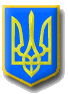 